Hyvät asukkaat                                                                                      Tammikuu 2019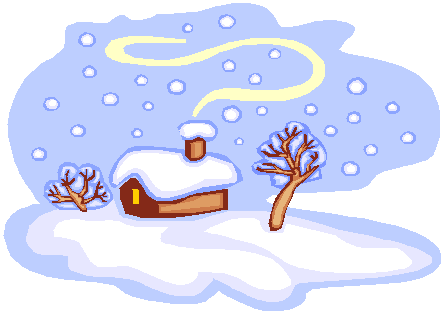 TAMMIKUUN OHJELMAATi 1.1 Hyvää Uutta Vuotta!Ke 2.1 klo 9 eteenpäin jalkahoitaja talossa ajan varanneille!To 3.1 klo 12 elokuvailtapäivä seurustelusalissa (Havukka-Ahon ajattelija)Pe 4.1 klo 10 lukutuokio seurustelusalissa ja yhteiselle lounaalle De Gamlas Hem ravintolaan klo 11.45 etupihalta. Ilmoittaudu 2.1 toimistoon pöytävarauksen vuoksi!      Ma 7.1 klo 13 bingo ruokasalissaTi 8.1 klo 13 pelaillaan ruokasalissaTo 10.1 klo 9.15 jumppa alakerrassa Pe 11.1 klo 10 lukutuokio seurustelusalissaTi 15.1 klo 8.30-10 neuvola alakerrassaTo 17.1 klo 9.15 jumppa alakerrassaPe 18.1 klo 10 lukutuokio seurustelusalissaTi 22.1 klo 13 bingo ruokasalissaKe 23.1 klo 13 Ullan ja Helenan kanssa yhteislaulut ruokasalissaTo 24.1 klo 9.15 jumppa alakerrassaPe 25.1 klo 10 lukutuokio seurustelusalissaTi 29.1 klo 13 muistijumppa ruokasalissaKe 30.1 klo 13 valokuvien katselua seurustelusalissaTo 31.1 klo 9.15 jumppa alakerrassa                        